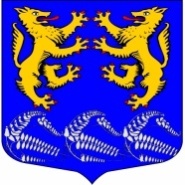 Муниципальное образование«ЛЕСКОЛОВСКОЕ СЕЛЬСКОЕ ПОСЕЛЕНИЕ»Всеволожского муниципального района Ленинградской областиАДМИНИСТРАЦИЯП О С Т А Н О В Л Е Н И Е04.07.2024 г.                                                                              № 409дер. Верхние ОселькиВ соответствии со статьей 32 Жилищного кодекса Российской Федерации, главой VII.1. Земельного кодекса Российской Федерации, статьей 279 Гражданского кодекса Российской Федерации, государственной программой Ленинградской области «Формирование городской среды и обеспечение качественным жильем граждан на территории Ленинградской области», региональной адресной программой «Переселение граждан из аварийного жилищного фонда на территории Ленинградской области в 2019-2025 годах», утвержденной Постановлением Правительства Ленинградской области от 01.04.2019г. № 134, Постановление администрации муниципального образования «Лесколовское сельское поселение» Всеволожского муниципального района Ленинградской области № 286 от 03.12.2014 г. «О результатах обследования жилых домов и жилых помещений», и в целях соблюдения прав собственников жилых помещений в связи с признанием многоквартирного дома аварийным,ПОСТАНОВЛЯЕТ:Изъять жилое помещение по адресу: Ленинградская область, Всеволожский район, д. Лесколово, ул. Зеленая, д. 76, кв. 2 (кадастровый номер 47:07:0113001:985, площадь – 102,6 кв.м) в аварийном жилом доме и долю                     в праве на земельный участок (кадастровый номер 47:07:0113002:41,                 площадь – 3 500 кв.м, категория земель – земли населенных пунктов,                        вид разрешенного использования – для размещения домов многоэтажной жилой застройки, адрес земельного участка: Российская Федерация, Ленинградская область, Всеволожский муниципальный район, Лесколовское сельское поселение, д. Лесколово, ул. Зеленая д. 76).Цель изъятия жилого помещения и доли в праве на земельный участок реализация региональной адресной программы «Переселение граждан                     из аварийного жилищного фонда на территории Ленинградской области                            в 2019-2025 годах» признанного в установленном порядке аварийным, указанном в пункте 1 настоящего постановления. Настоящее постановление подлежит официальному опубликованию  и размещению на официальном сайте Администрации муниципального образования «Лесколовское сельское поселение» Всеволожского муниципального района Ленинградской области в сети «Интернет» и вступает в силу со дня его официального опубликования.Контроль за исполнением настоящего постановления оставляю за собой.Глава администрации                                                                        А.А. Сазонов
Об изъятии жилого помещения  в многоквартирном доме, признанного аварийным, находящегося по адресу: Ленинградская область, Всеволожский район, п. Лесколово, ул. Зеленая, дом 76, квартира 2.